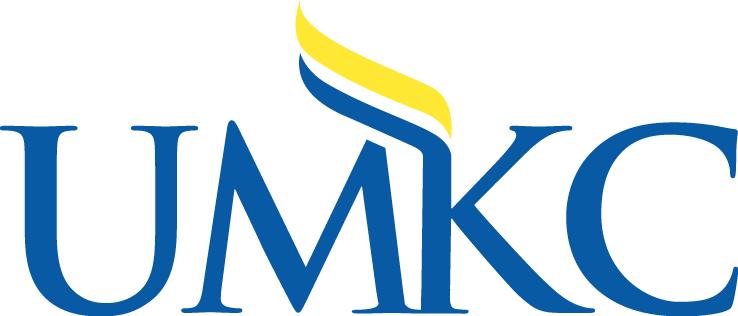 (Enter Department/Academic Unit Name Here)Candidate Review and Approval of PortfolioI have reviewed and approved the contents of my P&T portfolio for distribution to External Evaluators and all levels of University of Missouri – Kansas City Promotion and Tenure internal reviewers.Name ___ ______________________________________________________Title_________________________________Rank_______________________Signature_______________________________________________ Date___________________________________________________Portfolio received by:  __________________________________________                  ____________		            P&T Coordinator Name					      Date